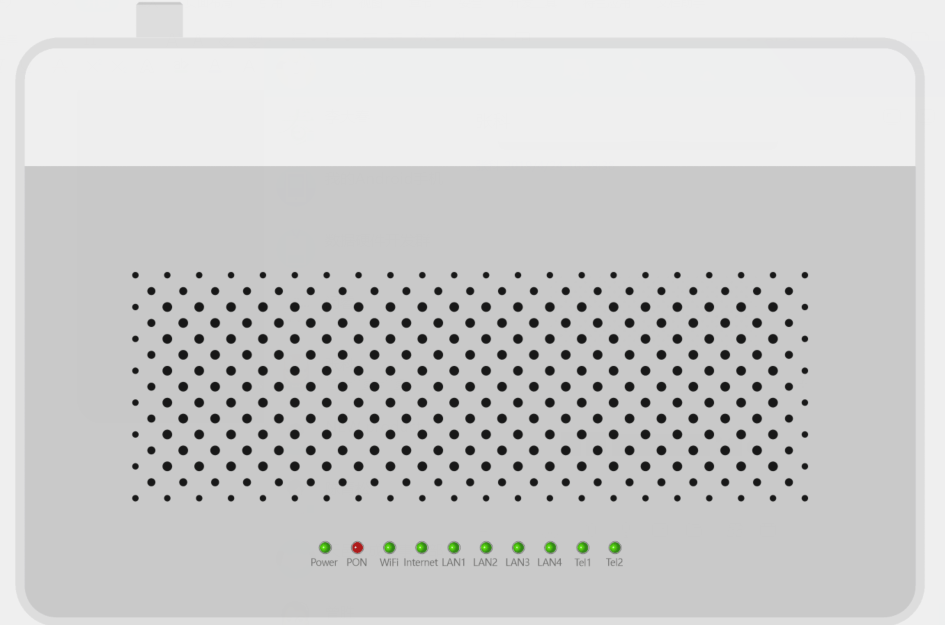 General info General introduction GPON Wireless router FG-B0G0 is a Gigabit Passive Optical Network (GPON) terminal, ideal for Fiber-to-the-Home solution, allowing users to access high-speed internet connection via the GPON port. FG-B0G0 provides a perfect terminal solution and future-oriented service, supporting capabilities for FTTH deployment.Main featuresNext-generation Gigabit Passive Optical Network (GPON) is the ideal Fiber-to-the-Home solutionRates of up to 2.488Gbps downstream, 1.244Gbps upstream300Mbps wireless speed for streaming and interruption-sensitive applicationsIntegrated 2 Gigabit Ethernet Port+2 Fast EthernetIntegrated 2 FXS VoIP serviceUnrivaled QoS management, Support scheduling strategy SP , WFQ and WRRSupport Samba、FTP and DLNASupport 2*2 802.11b/g/nHardwareMain device specificationGPON standardsChipset CpuBCM68488Processor Clock speed 600MRAM Size 256MByteRAM Type DDRIIIFlash Size 128MByte Flash Type NANDGPON fiber WAN No of Ports 1GPON fiber WAN Type  SC/APC GPON PortEthernet Ports No of Ports 4Ethernet Ports Type 2GE+2FEVOIPNo of Ports 2VOIPType FXSWIFINo of Ports 2WIFITypeExternal AntennaGPON StandardsITU G.984.1GPON StandardsITU G.984.2GPON StandardsITU G.984.3GPON StandardsITU G.984.4Optical ModuleClass B+Optical WavelengthTransmit at 1310nmOptical WavelengthReceive at 1490nmTransmission Distance0 ~ 20Km MaxBandwidthDownstream up to 2.488GbpsBandwidthUpstream up to 1.244Gbps